2. Апаликову О.В. ответственному  за профилактическую работу по ДДТТ: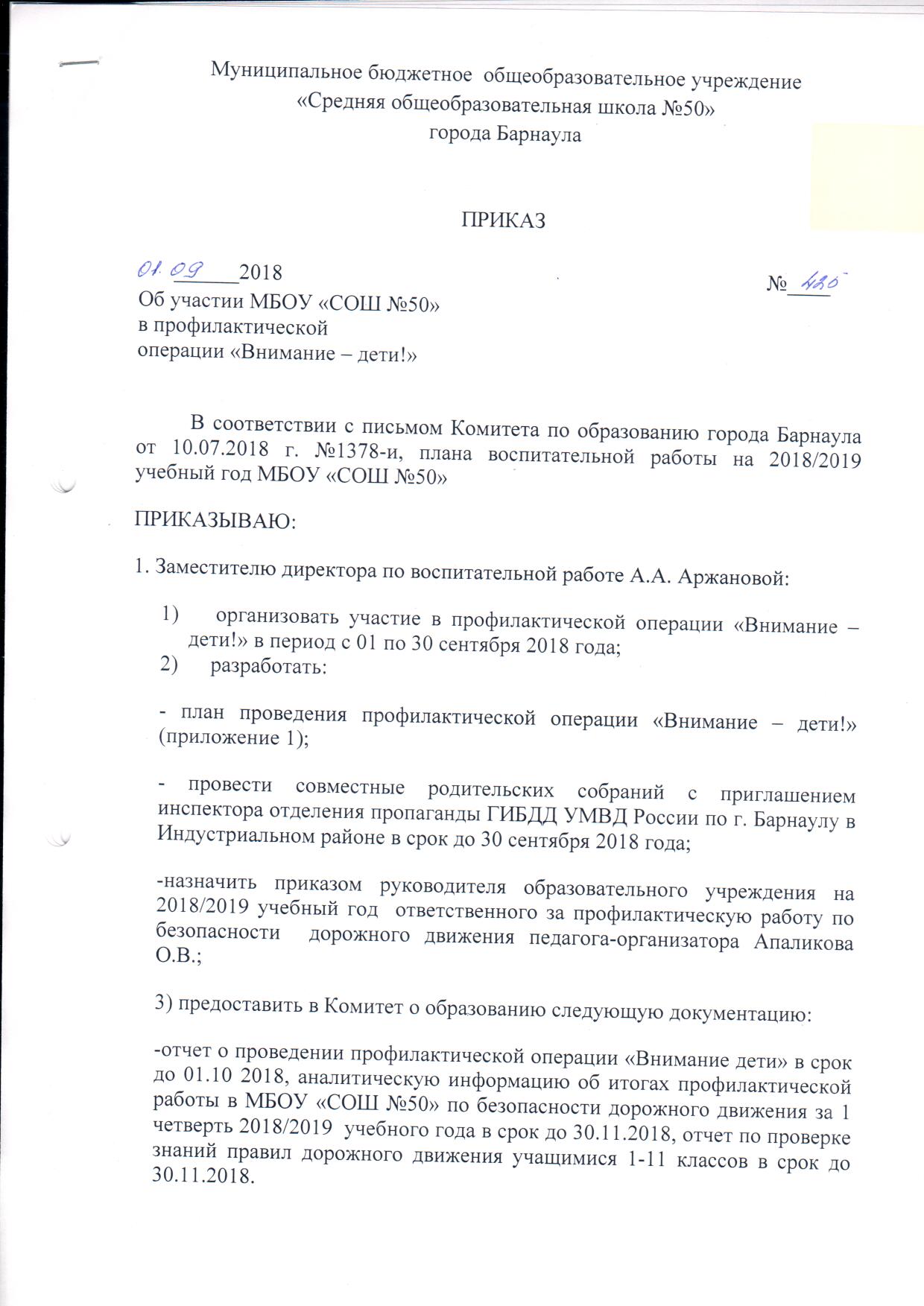 организовать проведение:- внеплановых  инструктажей обучающихся и воспитанников по правилам безопасного поведения на улицах и дорогах города и особенностям дорожного движения перед летними каникулами,  в срок до 10 сентября  2018 года;- проверки знаний Правил  дорожного движения  учащимися  1-11-х классов в срок до 31  сентября 2018 года;- включить в программы организации летней оздоровительной кампании, а также во время весенний, осенних и зимних каникул мероприятия по предупреждению детского дорожно-транспортного травматизма вопросы:- инструктирования внеплановыми инструктажами обучающихся и воспитанников по правилам безопасного поведения на улицах и дорогах города и особенностям дорожного движения;- патрулирования по пресечению правонарушений ПДД среди  обучающихся и воспитанников;- размещать  оперативную информацию о всех нарушениях ПДД   в уголок безопасности дорожного движения;- викторины, беседы  с обучающимися и воспитанниками по тематике безопасности дорожного движения с приглашением  инспектора по пропаганде отделения ГИБДД УМВД  по городу Барнаулу в Индустриальном районе; - конкурсы юных велосипедистов, знатоков дорожных знаков, истории Российского автомобилестроения;- работу по профилактике нарушений ПДД среди детей, управляющих велосипедами, мопедами, скутерами.3. Классным руководителям 1-11 классов организовать и провести в период с 01.по 30 сентября 2018 года и в течение 2018/2019 учебного года тематические классные часы, родительские собрания, лектории по профилактике ДДТТ4. Каркавиной О.В. педагогу-библиотекарю:организовать на сайте образовательного учреждения работу рубрики «Внимание- дети!» по обмену передовым опытом, методическими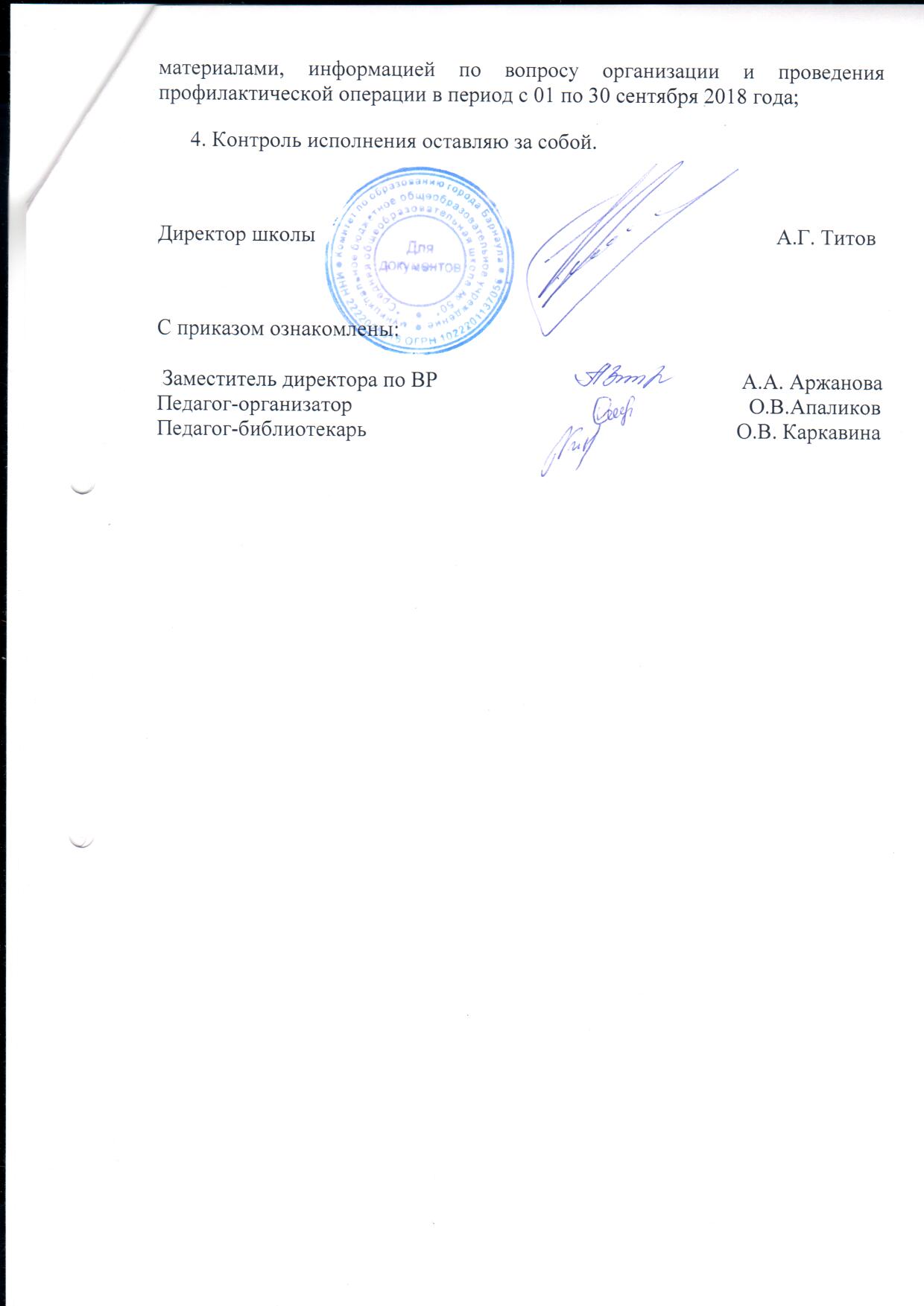 